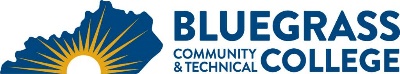 Program Coordinator: Paul Turner	E-mail: paul.turner@kctcs.edu	Phone: (859)246-6717Program Website: https://bluegrass.kctcs.edu/education-training/program-finder/electrical-technology.aspx Student Name:		Student ID: Students need to be at KCTCS placement levels for all coursesNote:  25% of Total Program Credit Hours must be earned at Bluegrass Community and Technical College.Advisor Name:	Advisor Signature: _________________________________________Student Name:	Student Signature: ________________________________________First SemesterCreditsTermGradePrereqs/NotesELT110 Circuits I 5ELT114 Circuits II5EET250 National Electric Code4Total Semester Credit Hours14Second SemesterCreditsTermGradePrereqs/NotesEET154/155 Electrical Construction I and Lab4EET252/253 Electrical Construction II and Lab4EET264 Rotating Machinery2EET265 Rotating Machinery Lab2EET270 Motor Controls and2EET271 Motor Controls I 2Total Semester Credit Hours16Third SemesterCreditsTermGradePrereqs/NotesEET150 Transformers 2EET151 Transformers Lab1Total Semester Credit Hours3Total Credential Hours33Special Instructions: